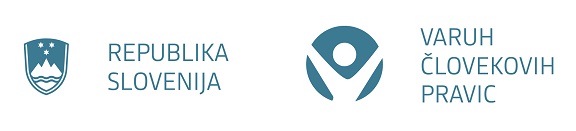 GOVOR varuha človekovih pravic Petra Svetine, predstavitev Letnega poročila 2019, Odbor za delo, družine, socialne zadeve in invalide, Državni zbor RS, 30. september 2020 Spoštovani,lepo pozdravljeni. Letos predstavljam jubilejno 25. redno letno poročilo Varuha človekovih pravic Republike Slovenije. Gre za  prvo letno poročilo, ki je nastalo v času mojega mandata.Posebej želim poudariti, da je naše letno poročilo veliko več kot samo zbirka priporočil. Je dokument, ki vsebuje še številne druge zadeve, pravne in dejanske ugotovitve, predloge, mnenja in kritike, ki so predstavljene v vsebinskem delu poročila. To je naše najmočnejše orodje, saj vas, odločevalce, preko tega poročila seznanjamo, predvsem pa jasno opozarjamo na stopnje kršitev človekovih pravic v Sloveniji.Poročilo Varuha za 2019 smo zasnovali na nekoliko bolj svež način. V tiskani različici poročila smo se osredotočili predvsem na oceno stanja po posameznih področjih našega dela, zato je tanjša. Posebej smo izpostavili naša priporočila in moram reči, da z okoli 200 neuresničenimi preteklimi priporočili res ne moremo biti zadovoljni.  Izdali smo tudi publikacijo, v kateri je povzetek dela in zajema kratko poročilo in nabor vseh priporočil. Čeprav fizično tanjše, pa je poročilo po obsegu in vsebini obširnejše kot v preteklih letih. Če bi natisnili še elektronski del poročila, bi imeli danes v rokah poročilo na 800 straneh. Podrobnejša argumentacija, pojasnila k priporočilom in primeri so letos prvič predstavljeni le v elektronski in zelo pregledni obliki na naši spletni strani. Poročilo je letos tudi vsebinsko zasnovano nekoliko drugače. V središče našega poročanja smo postavili predvsem ranljive skupine prebivalstva, s kršitvami katerih smo se ukvarjali: starejše, otroke, invalide, brezposelne, verske skupnosti, narodne in etnične skupnosti, zaposlene, LGBTI+ in tujce... Več pozornosti smo na primer namenili socialnim pravicam, kot samostojno vsebino smo obravnavali tudi problematiko nasilja, posebej nasilja v družini, in problematiko revščine. Ugotavljali smo, ali socialni transferji dejansko pridejo do ljudi, ko jih ti potrebujejo. Opažamo, da se v družbi povečuje revščina, ki je večplastna in raznovrstna. Zaznavamo jo na področju brezposelnosti, stanovanjske problematike, dolgotrajne nezmožnosti za delo, itd. Država mora najti rešitve, ki bodo ljudem zagotovile dostojno življenje. Enako skrbnost je treba nameniti tudi starejšim, pri katerih so stiske vse pogostejše. Že pred epidemijo COVID-19 so imeli mnogi občutek, da so le še breme drugim. Odnos družbe do različnih ranljivih skupin je najboljše ogledalo družbi.  Aktualno Poročilo Institucije Varuha človekovih pravic vsebuje 158 priporočil. Med drugim Ministrstvu za delo, družine, socialne zadeve in enake možnosti priporočamo, da dopolni mrežo izvajalcev in razširi nabor storitev osebam, ki ne zmorejo živeti same, da jim bo omogočeno življenje doma ter da bodo lahko prebivale v okolju, kjer se počutijo dobro in imajo vzpostavljeno socialno mrežo. Centrom za socialno delo priporočamo, naj v primerih nasilja v družini posebno varstvo namenijo zaščiti otrok ter postopke in ukrepe izpeljejo skrbno in čim hitreje. CSD-jem, šolam, zdravstvu, pravosodju in policiji priporočamo tudi, da zagotovijo stalno izobraževanje s področja nasilja za svoje strokovne sodelavce. Glede pravic invalidov opozarjamo na pomanjkanje sistemskih rešitev, zato smo predlagali kar 27 priporočil na osmih različnih področjih, ki zadevajo položaj in pravice invalidov. Pričakujem, da bodo organi, na katera so priporočila naslovljena, kršitve in pomanjkljivosti odpravljali čim aktivneje in sproti. Čeprav priporočila institucije Varuha človekovih pravic pravno niso obvezujoča, je njihovo uresničevanje s strani pristojnih organov kazalnik, koliko se vlada, posamezni državni organi oz. njihovi predstojniki, pa tudi državni uradniki dejansko zavzemajo za krepitev spoštovanja človekovih pravic in temeljnih svoboščin. Nekatera priporočila ponavljamo že več kot 10 let in takšna ignoranca me skrbi.Spoštovani,v letu 2019 smo obravnavali 4.600 zadev, od tega 2.957 pobud. Pri tem smo ugotovili 305 kršitev pravic in drugih nepravilnosti. Največkrat so se nanašale na kršitev:- načela dobrega upravljanja,- otrokovih pravic,- neupravičenega zavlačevanja postopka,- pravne in socialne države,- in pa kršitev pravice do socialnega varstva.Te kršitve smo ugotovili pri 48 različnih organih. Gospe in gospodje,v letu 2019 in ne v letu 2020, ki ga je zaznamovala epidemija koronavirusne bolezni, smo obravnavali kar 238 pobud s področja socialnih zadev, 124 pobud s področja zaposlenih, 22 pobud s področja brezposelnosti in 199 pobud, ki so se nanašale na otrokove pravice. V letu 2019 smo bili na področju institucionalnega varstva še posebej dejavni. Opozarjali smo, da je problematika institucionalnega varstva, zlasti starejših oseb, izjemno pereča in se še poglablja. Pri tem so še posebej skrb vzbujajoči očitki, da se življenjske razmere v ustanovah, zlasti v domovih za starejše, zaradi pomanjkanja kadra poslabšujejo. Ponovno opozarjamo, da so obstoječi kadrovski normativi v domovih za starejše nezadostni glede na naraščajoče potrebe po oskrbi in pomoči ter zahtevnejšo zdravstveno nego, ki jo potrebujejo uporabniki. Nepregleden je tudi veljavni način zaračunavanja storitev institucionalnega varstva. Nesprejemljivo je, da je bil že v letu 2008 pripravljen osnutek podrobnejših standardov, ki pa zaradi nasprotovanja določenega dela izvajalcev ni bil sprejet. Že zadnjih 18 let je odgovor Vlade RS, da bo vse razrešil Zakon o dolgotrajni oskrbi, vendar pri Varuhu pozivamo k noveliranju Zakona o socialnem varstvu in takojšnji spremembi pravilnika o tehničnih standardih in normativih. Večkrat sem opozoril, da je treba spremeniti tudi miselnost in slediti smernicam deinstucionalizacije, kjer je zagotovljena dostojanstvena skrb za človeka v lokalnem okolju. O deinstucionalizaciji se moramo več pogovarjati, saj je sodoben in v mnogih evropskih državah dobro uveljavljen način oskrbe posameznikov, do katerega pa smo v Sloveniji preveč zadržani. Menim, da moramo za celovito obravnavo oseb s pridobljeno možgansko poškodbo vzpostaviti mrežo specializiranih regijskih centrov za osebe s pridobljeno možgansko poškodbo in da je treba zagotoviti zmogljivosti, ki bodo ustrezale potrebam, saj je za te osebe na splošno trenutno zelo slabo poskrbljeno. Ocenjujemo, da je treba spremeniti Zakon o socialnem varstvu in izvajanje storitev za osebe po pridobljeni možganski poškodbi opredeliti kot samostojno socialnovarstveno storitev pod ustreznimi kadrovskimi in  tehničnimi pogoji. Nujna je tudi sistemska uskladitev Zakona o socialnem varstvu, ki ureja družinskega pomočnika, pa tudi Zakona o osebni asistenci, ki določa institut osebnega asistenta. S sodelavkami in sodelavci ugotavljamo, da je v Sloveniji na številnih področjih vse bolj očitna diskriminacija invalidov. Različne državne institucije spodbujamo, da invalidom omogočijo, da bodo slišani, videni in razumljeni, ne glede na svojo oviranost. Tudi v letu 2019 je še naprej prihajalo do zapletov glede dostopa do sodišč za invalide, prav tako smo se ukvarjali s težavami pri zagotavljanju dostopa do javnih šol za gibalno ovirane in dolgotrajno bolne učence. Izkazalo se je, da večina gimnazij v Ljubljani nima dostopa za gibalno ovirane. Še več, ugotovili smo, da pristojno ministrstvo ne razpolaga s točno številko o dostopnosti srednješolskih objektov in javnih osnovnih šol. Takšno stanje je skrb vzbujajoče, diskriminatorno in v nasprotju tako z Zakonom o izenačevanju možnosti za invalide, ki ureja dostop invalidov do vključujočega izobraževanja, kot tudi s Konvencijo o pravicah invalidov. Očitno je, da v Sloveniji potrebujemo neodvisno telo za spodbujanje, varstvo in spremljanje izvajanja Konvencije o pravicah invalidov. Kot sem povedal že večkrat, je institucija Varuha človekovih pravic pripravljena prevzeti to odgovornost in poslanstvo.Upam, da se saga o prejemanju obeh dodatkov – za nego otroka in za pomoč in postrežbo – premika h koncu. Ministrstvo za delo, družino, socialne zadeve in enake možnosti nam je sporočilo, da je pripravljen predlog Zakona o spremembah in dopolnitvah Zakona o izplačilu neizplačanega dodatka za nego otroka. Z novelo naj bi se uredila pravica do izplačila dodatka za pomoč in postrežbo za nazaj tistim slepim, ki so bili zdravstveno zavarovani po drugem zavarovancu zavoda oziroma po upokojencu, pa le-tega niso pridobili, ker so starši prejemali dodatek za nego in pomoč. Vse odgovorne pozivam, da novelo zakona v najkrajšem možnem času tudi sprejmejo. Prav je, da breme za napake organov nosijo organi, ne pa nič krivi ljudje.V svojih letnih poročilih že od leta 2005 opozarjamo tudi na dolgotrajnost postopkov, v katerih organi ZZZS odločajo o pravicah iz zdravstvenega zavarovanja, a se stvari ne premaknejo na boljše, kar kaže celo podatek in ga navaja tudi ZZZS, da vsako leto ogromno število zavarovancev prejeme odločbo z zamudo oziroma za nazaj. Najpogosteje gre za pravico, ki opredeljuje zavarovančevo začasno nezmožnost za delo, ki zadeva tako zavarovance kakor tudi delodajalce. ZZZS in država bi torej nujno morala čim prej stopiti skupaj in najti ustrezne rešitve.Tudi na področju redkih bolezni je v Sloveniji še veliko možnosti za izboljšave. Na vzpostavitev čaka še enotni register redkih nemalignih bolezni, ki je bil obljubljen do konca leta 2019, pa ga še vedno ni, priprava načrta dela na področju redkih bolezni za obdobje 2021–2030, vzpostavitev bolj lokalno dostopne paliativne oskrbe, itd. Če nadaljujem na področju brezposelnih in zaposlenih, kjer prav tako ostaja nerešenih več vprašanj. Več obravnavanih primerov na področju brezposelnosti je bilo povezanih s težavami invalidnih oseb pri iskanju primerne zaposlitve, kar je nedopustno. Na področju zaposlovanja ostajata aktualna že leta pereča problematika neplačevanja prispevkov za socialno varnost in pomanjkanja nadzora nad izplačilom plač. Zlasti aktualno je vprašanje, ali je bilo sploh kaj narejenega v boju proti prekarnim oblikam zaposlitve. Obravnavali smo zaposlovanje čistilk v javnem sektorju in izvajalce pristaniških storitev. Na področju otrokovih pravic smo bili v letu 2019 priča uveljavitvi Družinskega zakonika in Zakona o nepravdnem postopku. Skrbijo me opozorila, da se je s tem  še povečala potreba po izvedencih klinične psihologije otrok in mladostnikov, psihiatrije, pedopsihiatrije kar pa povečuje zastoje v kazenskih in družinskih postopkih pred sodišči. Skrbi me, ker teh strokovnjakov v Sloveniji tudi sicer primanjkuje.  Priporočamo tudi, naj Ministrstvo za izobraževanje, znanost in šport nemudoma zagotovi ustrezno usposobljene osebe za stalno delo z otroki z avtizmom, saj za ta namen spremljevalec v sedanjem pomenu ni ustrezen. Večina teh otrok namreč potrebuje v vrtcu in v šoli spremljevalca, kar pa jim sedanji zakon ne zagotavlja, saj jim je z odločbo o usmerjanju dodeljen le začasni spremljevalec. Njegovo delovno mesto ni sistemizirano, kar v praksi pomeni, da otroka včasih spremlja ena oseba, drugič druga, velikokrat pa ostane brez spremstva. Ker otroci z avtistično motnjo nimajo stalnega spremljevalca, jih nekatere šole izključujejo, starši so prisiljeni v šolanje otroka na domu, zapustijo službo, ob tem pa pritiskov ne zmorejo ne otroci in starši, ne učitelji. Prav tako je skrajni čas, da se Deklaracija o pravicah oseb z avtizmom, ki je bila leta 1996 sprejeta v Evropskem parlamentu, polno uveljavi tudi v Sloveniji. Pereče vprašanje je odločanje o izvajanju stikov med otrokom in starši, če ti ne živijo več skupaj. Opozarjamo, naj sodišča pri odločanju o prepovedi približevanja starša otroku upoštevajo tudi otrokovo največjo korist. Na področju otrokovih pravic v praksi še vedno nismo storili vsega za pravo zaščito otrokovih koristi, tako da bi te imele prednost pri sprejemanju odločitev v vseh zadevah, v kateri so udeleženi otroci ali v postopkih, ki pomembno vplivajo na njihov položaj. V letu 2019 smo krepili aktivnosti na področju zagovorništva otrok. V lanskem letu smo tako prejeli 88 pobud za postavitev zagovornika otrok. To kaže, da je institut zagovorništva otrok, dve leti po njegovi formalizaciji, dobro prepoznan, uveljavljen in nujno potreben. Izpostaviti moram tudi pereč problem, kjer veljavna ureditev, ko se staršem za čas bivanja ob hospitaliziranem otroku v bolnišnici ne odobri nadomestilo plače za nego otroka, ni ustrezna in ne upošteva zahtev iz 56. člena Ustave Republike Slovenije. Obljubljeno je bilo, da bo Zakon o zdravstvenem varstvu in zdravstvenem zavarovanju spremenjen do konca leta 2019, in sicer tako, da bodo starši, katerih otroci so hospitalizirani, upravičeni do nadomestila za nego ves čas njihovega spremstva otroka v bolnišnici. V Zakonu o zdravstvenem varstvu in zdravstvenem zavarovanju pa bi bilo hkrati nujno ustrezno urediti vprašanje pravice do nege širšega družinskega člana.V aktualnem poročilu smo obravnavali tudi problematiko nasilja v družbi. Še vedno opažamo preveliko toleranco do nasilja v družini, nad ženskami, pa tudi nad starejšimi. Ugotovim lahko, da imamo v Sloveniji na načelni ravni zelo dobro urejeno zakonodajo s področja nasilja v družini in nasilja nad ženskami. Vendar samo zakonodaja ne zadošča, da bi se pojavnost nasilja zmanjšala. Potreben je visoko usposobljen kader v različnih institucijah. Na področju zbiranja in združevanja ter sodelovanja pri upravljanju javnih zadev je največ aktualnih zadev povezanih z volilno zakonodajo, kjer smo bili znova soočeni tudi z uresničevanjem volilne pravice invalidov. Še vedno pa ni uveljavljena tudi odločba Ustavnega sodišča glede uresničevanja volilne pravice invalidov. Spoštovane, spoštovani, kot varuh človekovih pravic sem veliko na terenu, med ljudmi, ki zaradi kakršnihkoli razlogov ne morejo priti do nas. Lani sem s sodelavci obiskal veliko različnih socialno varstvenih zavodov, kot so domovi za starejše, VDC-ji, centri za usposabljanje. S sodelavkami in sodelavci smo bili v številnih šolah, centrih za socialno delo, izpostavah ZZZS-ja in ZPIZ-a, obiskali smo inšpektorate, policijske postaje, in še bi lahko našteval.Naj za primer navedem obisk Doma na Krasu v Dutovljah in zavoda Hrastovec, kjer sem posebej opozoril na človeka nevredne razmere zaradi neurejenega stanja na področju namestitve oseb na varovane oddelke socialnovarstvenih zavodov in na nujno skrb za najranljivejše. Opozoril sem tudi na nevzdržne delovne pogoje za zaposlene v domu in na potrebo po ureditvi prostorskih zmogljivosti tudi v drugih posebnih socialnovarstvenih zavodih po Sloveniji. Na podlagi opravljenih razgovorov z vodstvi zavodov in zaposlenimi, uporabniki storitev, s svojci uporabnikov in na podlagi ogleda zavodov smo podali številne ugotovitve in priporočila, s katerimi se lahko seznanite v spletni verziji letnega poročila.Opravili smo tudi 12 poslovanj zunaj sedeža, kjer smo skupaj z namestniki opravil kar 168 osebnih pogovorov. S poslovanjem zunaj sedeža se želimo približati tudi tistim posameznikom, ki zaradi oddaljenosti ali katerega drugega razloga ne morejo priti na sedež varuha. Med drugim pa sem se srečeval z ministri, župani in drugimi predstavniki oblasti, saj želim težave reševati neposredno s tistimi, ki jih zadevajo. Po prvem letu mandata lahko rečem, da nam je s svojim delom v posameznih primerih uspelo prispevati k odpravi nepravilnosti, kršitev ali krivic. Z marsikaterim organom sem v preteklem letu dobro sodeloval, želim pa si dobrega sodelovanja prav z vsemi, predvsem glede uresničevanja naših priporočil in odpravljanja konkretnih kršitev v dobro ljudi. Vsi skupaj smo v službi ljudi in imamo do njih veliko odgovornost. Vsak na svojem področju. Ne pozabimo tega.Je pa, kot je razvidno tudi iz našega poročila, pred vsemi nami še veliko dela. Ne domišljam si, da bodo v času mojega šest letnega mandata odpravljene vse krivice, saj nenazadnje vznikajo tudi nove, si pa želim s svojimi sodelavkami in sodelavci, po najboljših močeh prispevati k spremembam na bolje in biti močan glas tistih, ki se jih ne sliši. Da nobena ranljiva družbena skupina ne bi bila izključena ali kakor koli prikrajšana. Hvala za vašo pozornost in ostajam na voljo za vsa vaša vprašanja. 